Самообследование деятельности муниципального бюджетного  дошкольного образовательного учреждения «Детский сад №7» общеразвивающего вида с приоритетным осуществлением художественно-эстетического развития воспитанников г.Алагира (далее ДОУ) составлено в соответствии с Приказом Министерства образования и науки Российской Федерации от 14 июня 2013 г. №462 «Об утверждении порядка проведения самообследования образовательной организацией (с изменениями на 14 декабря 2017г.)».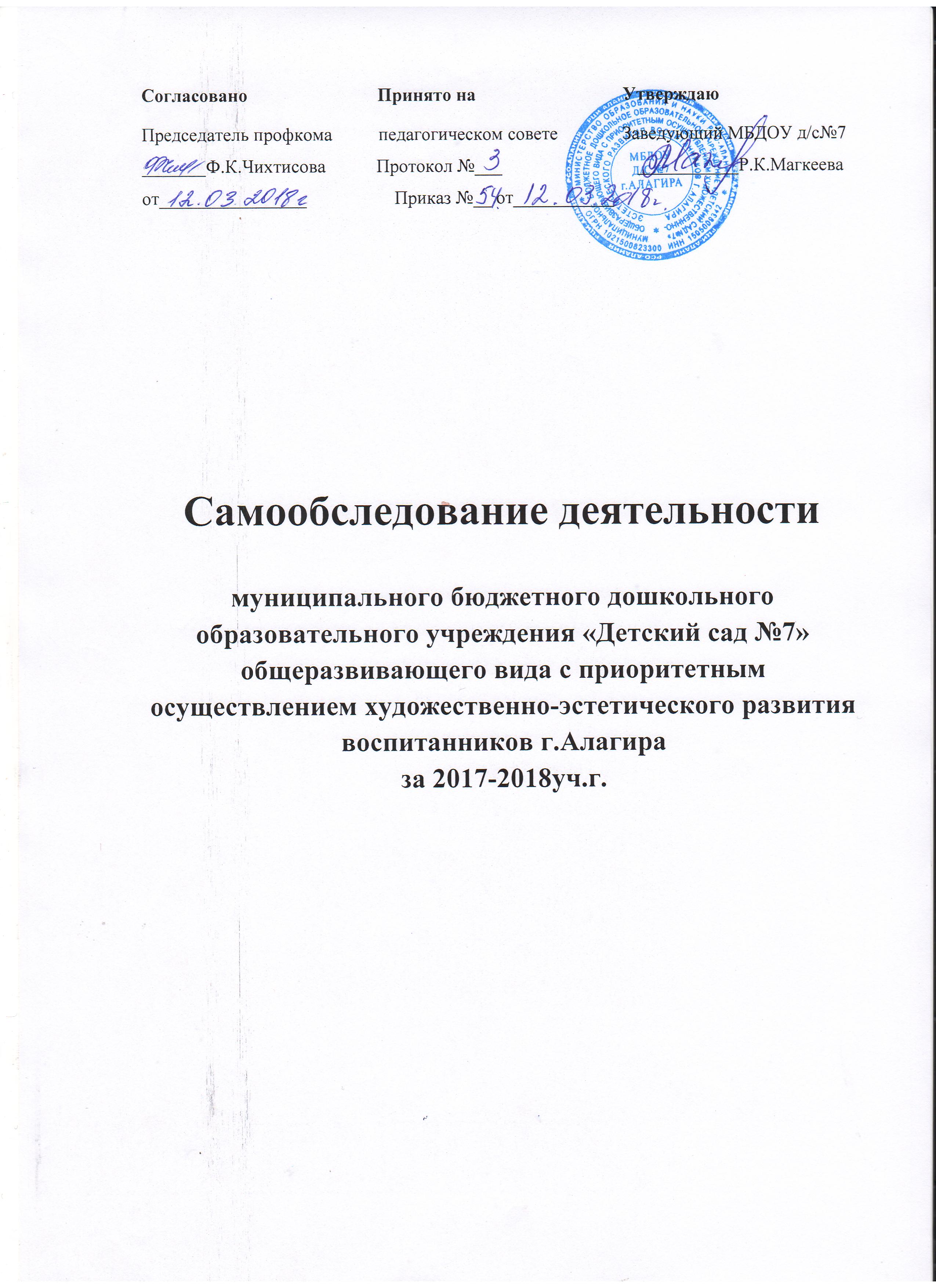 Самообследование включает в себя аналитическую часть и результаты анализа показателей деятельности ДОУ за 2017-2018 учебный год.Аналитическая часть представлена результатами анализа деятельности по следующим направлениям: 1. Оценка образовательной деятельности. 2. Оценка системы управления организации. 3. Оценка содержания и качества подготовки воспитанников. 4. Оценка организации учебного процесса. 5. Оценка кадрового обеспечения. 6. Оценка учебно-методического, библиотечно-информационного обеспечения. 7. Оценка материально-технической базы. 8. Функционирование внутренней системы оценки качества образования. Общая характеристика образовательного учрежденияПолное наименование ДОУ: муниципальное бюджетное дошкольное образовательное учреждение «Детский сад №7» общеразвивающего вида с приоритетным осуществлением художественно-эстетического развития воспитанников г. Алагира.Сокращенное наименование: МБДОУ д/с№7 г. Алагира.Основной государственный регистрационный номер (ОГРН): 1021500823300.Индивидуальный номер налогоплательщика (ИНН): 1505009342.ДОУ осуществляет образовательную деятельность по образовательным программам дошкольного образования на основании лицензии на право ведения образовательной деятельности, выданной Министерством образования и науки РСО-Алания Серия 15Л01, №0001106 от 04.09.2015г.Тип Учреждения – бюджетное.Тип образовательной организации – дошкольная образовательная организация. Юридический адрес: 363240, Республика Северная Осетия-Алания, Алагирский район, г. Алагир, кв.Энергетиков 2а.Фактический адрес: 363240, Республика Северная Осетия-Алания, Алагирский район, г. Алагир, кв.Энергетиков 2а.Заведующий: Магкеева Рита КазбековнаТелефон: 8(86731)3-62-82Учредитель: муниципальное образование Алагирский район Республики Северная Осетия-Алания.Информационный сайт:aldou7.osedu2.ruАдрес электронной почты:alagir07@mail.ruДОУ является юридическим лицом, имеет обособленное имущество и отвечает им по своим обязательствам, выступает истцом и ответчиком в суде в соответствии с действующим законодательством Российской Федерации.Деятельность ДОУ основывается на принципах демократии, гуманизма, общедоступности, приоритета общечеловеческих ценностей, жизни и здоровья человека, гражданственности, свободного развития личности, автономности и светского характера образования.Вывод:ДОУ зарегистрировано и функционирует в соответствии с нормативными документами в сфере образования Российской Федерации.Аналитическая частьОценка образовательной деятельностиДОУ осуществляет свою деятельность в соответствии со следующими нормативными документами:Конвенцией ООН «О правах ребенка»;Конституцией Российской Федерации;Федеральным законом от 24.07.1998 N 124-ФЗ «Об основных гарантиях прав ребенка в Российской Федерации»;Законом  Российской  Федерации  «Об  образовании в Российской Федерации» от 29.12.2014 года № 273 – ФЗ;Порядком организации и осуществления образовательной деятельности по основным общеобразовательным программам - образовательным программам дошкольного образования, утвержденным приказом Министерства образования и науки РФ от 30.08.2013г. № 1014;Приказом Министерства образования и науки РФ от 17.10.2013 г. № 1155 «Об утверждении Федерального государственного образовательного стандарта дошкольного образования»;Санитарно-эпидемиологическими правилами и нормативами СанПиН 2.4.1.3049-13;Федеральными  законами, нормативными правовыми актами  Российской Федерации, Министерства образования и науки Российской Федерации, регулирующие отношения в сфере образования;нормативными правовыми актами органов местного самоуправления;Уставом ДОУ;локальными актами и иными нормативными документамиДОУ.Образовательная деятельность в ДОУ осуществляется в соответствии с  Образовательной программой ДОУ. Программа разработана рабочей группой ДОУ в соответствии с ФГОС ДО, с учетом особенностей образовательного учреждения,  региона,  образовательных потребностей и запросов родителей (законных представителей).Программа принята на педагогическом совете (протокол №2    от 25.10.2016г.).Образовательная программа ДОУ обеспечивает развитие личности детей дошкольного возраста в различных видах общения и деятельности с учетом их возрастных, индивидуальных, психологических и физиологических особенностей, инаправлена на решение следующих задач:- охрана и укрепление физического и психического здоровья детей, в том числе их эмоционального благополучия;- обеспечение равных возможностей для полноценного развития каждого ребенка в период дошкольного детства независимо от места жительства, пола, нации, языка, социального статуса, психофизиологических и других особенностей (в том числе ограниченных возможностей здоровья);- обеспечение преемственности целей, задач и содержания образования, реализуемых в рамках образовательных программ различных уровней (далее - преемственность основных образовательных программ дошкольного и начального общего образования);- создание благоприятных условий развития детей в соответствии с их возрастными и индивидуальными особенностями и склонностями, развития способностей и творческого потенциала каждого ребенка как субъекта отношений с самим собой, другими детьми, взрослыми и миром;- объединение обучения и воспитания в целостный образовательный процесс на основе духовно-нравственных и социокультурных ценностей и принятых в обществе правил и норм поведения в интересах человека, семьи, общества;- формирование общей культуры личности детей, в том числе ценностей здорового образа жизни, развития их социальных, нравственных, эстетических, интеллектуальных, физических качеств, инициативности, самостоятельности и ответственности ребенка, формирования предпосылок учебной деятельности;- обеспечение вариативности и разнообразия содержания Программ и организационных форм дошкольного образования, возможности формирования Программ различной направленности с учетом образовательных потребностей, способностей и состояния здоровья детей;- формирование социокультурной среды, соответствующей возрастным, индивидуальным, психологическим и физиологическим особенностям детей;- обеспечение психолого-педагогической поддержки семьи и повышения компетентности родителей (законных представителей) в вопросах развития и образования, охраны и укрепления здоровья детей.В ДОУ дополнительно реализуются программы по художественно-эстетическому направлению.Образовательная деятельность в ДОУ направлена на формирование общей культуры воспитанников, развитие физических, интеллектуальных, нравственных, эстетических и личностных качеств с учётом возрастных и индивидуальных особенностей, формирование предпосылок учебной деятельности, сохранение и укрепление здоровья детей дошкольного возраста.При организации образовательного процесса учитываются принципы интеграции образовательных областей в соответствии с возрастными возможностями и особенностями детей. Основной формой образования и воспитания является игра и такие виды детской деятельности, как игровая, коммуникативная, трудовая, познавательно-исследовательская, продуктивная (изобразительная, конструктивная),  музыкальная, двигательная.В основу организации образовательного процесса положен комплексно-тематический принцип планирования. Образовательная деятельность осуществляется на протяжении всего времени нахождения ребенка в ДОУ: - в совместной деятельности с детьми (образовательная деятельность в режимных моментах,организованная  образовательная деятельность); - в самостоятельной деятельности с детьми;- взаимодействия с семьями детей. Основной формой работы с детьми  и ведущим видом деятельности для них является игра.  Содержание образования представлено следующими направлениями развития: социально-коммуникативное, познавательное, речевое, художественно-эстетическое, физическое. За отчетный период были внесены изменения и дополнения в локальные акты, регламентирующие деятельность ДОУ с учетом ФГОС ДО.Проведены методические мероприятия: консультации, собеседования, семинары-практикумы, открытые просмотры, мастер-классы и т.д.Вывод: Образовательный процесс в ДОУ организован в соответствии с основными направлениями социально-экономического развития Российской Федерации, государственной политикой в сфере образования, ФГОС дошкольного образования, основной образовательной программой ДОУ.Оценка системы управления ДОУУчредителем ДОУ и собственником его имущества является муниципальное образование Алагирский район Республики Северная Осетия-Алания.Полномочия собственника имущества Учреждения в соответствии со своими правоустанавливающими документами осуществляет Администрация местного самоуправления Алагирского района Республики Северная Осетия-Алания.Часть функций Учредителя в соответствии со своими правоустанавливающими документами выполняет  Управление образования Администрации местного самоуправления Алагирского района.Управление ДОУ осуществляется в соответствии с законодательством Российской Федерации, Уставом и осуществляется на основе сочетания принципов единоначалия и коллегиальности.Единоличным исполнительным органом ДОУ является заведующий, который осуществляет текущее руководство деятельностью учреждения.    В ДОУ функционируют  коллегиальные органы управления: Общее собрание работников ДОУ, Педагогический совет, Родительский комитет.Порядок формирования коллегиальных органов управления, их задачи, функции, сроки полномочий и структура детализируются отдельными положениями, принятыми на заседаниях указанных органов и утвержденными заведующим:Положение об Общем собрании  работников ДОУ, Положение о Педагогическом совете,  Положение о родительском собрании,Положение о родительском комитете.Представительным органом работников является первичная профсоюзная организация (ППО).Система договорных отношений, регламентирующих деятельность ДОУ представлена:- Договором о взаимоотношениях между ДОУ и Учредителем;- Трудовым договором с руководителем ДОУ;- Коллективным договором;- Договором с родителями;- Договор с педагогическими работниками;- Договор с обслуживающим персоналом.    Работу ДОУ  регламентируют следующие локальные акты:- Устав ДОУ;- Основная общеобразовательная программа ДОУ;- Штатное расписание;- Должностные инструкции, определяющие обязанности работников ДОУ;- Правила внутреннего трудового распорядка;- Инструкции по организации охраны жизни и здоровья детей в ДОУ;- Годовой план работы;- Программа развития;- Учебный план;- Режим дня;- Режим занятий.Имеющаяся структура системы управления соответствует Уставу ДОУ и функциональным задачам ДОУ.Система управления в ДОУ обеспечивает оптимальное сочетание традиционных и современных тенденций: программирование деятельности ДОУ в режиме развития, обеспечение инновационного процесса в ДОУ, комплексное сопровождение развития участников образовательной деятельности, что позволяет эффективно организовать образовательное пространство ДОУ. Вывод:Структура и механизм управления ДОУ позволяют обеспечить деятельность ДОУ в режиме развития. Действующая система управления способствует развитию инициативы всех участников образовательного процесса (педагогов, родителей, детей). 3. Оценка содержания и качества подготовки воспитанников   С целью повышения качества работы для достижения более высоких результатов развития воспитанников в ДОУ проводился мониторинг заболеваемости и физического развития воспитанников.Детей инвалидов в ДОУ нет. Случаев травматизма не зарегистрировано.Среднегодовая численность воспитанников составила 284.Всего пропущено дней:3120.Из них число дней пропущенных по болезни 2540.Число дней пропущенных по болезни 1 ребенком 30.Часто болеющие дети 70.Общее количество случаев заболевания 1100.Среднегодовой процент посещаемости составил77%.В течение года строго соблюдался режим дня и все санитарно-гигиенические требования к пребыванию детей в ДОУ.Состояние помещений детского сада соответствует гигиеническим требованиям, поддерживается в норме световой, воздушный, тепловой, питьевой режимы. В ДОУ создана безопасная, комфортная развивающая среда. Педагогическим коллективом используются  здоровьесберегающие технологии, основная задача которых – избежать перегрузок, неврозов и других заболеваний у детей. В ДОУ был составлен план оздоровительных и профилактических мероприятий, включающий физкультурные занятия, в т.ч. на воздухе;утренняя гимнастика;закаливающие процедуры;прогулка в любую погоду;воздушные ванны;режим проветривания;дыхательная гимнастика;режим двигательной активности; здоровьесбегающие технологии (степ-аэробика, логоритмика, Су-джок)Образовательной программойДОУ предусмотрена система мониторинга динамики развития детей, динамики их образовательных достижений.Методической основой диагностики  является пособие «Педагогическая диагностика к комплексной образовательной программе дошкольного образования» под редакцией Е.В.Трифоновой, в котором представлена модель педагогической диагностики (мониторинга) индивидуального развития ребенка, разработанная в соответствии с требованиями ФГОС дошкольного образования.Педагогическая диагностика индивидуального развития ребенка проводится воспитателями и специалистами ДОУ.Мониторинг проводится педагогами на основании наблюдений за детьми, бесед, анализа продуктов деятельности.Инструментариемдля педагогической диагностики являются карты наблюдений детского развития, позволяющие фиксировать индивидуальную динамику и перспективы развития каждого ребенка в ходе:коммуникации со сверстниками и взрослыми (как меняются способы установления и поддержания контакта, принятия совместных решений, разрешения конфликтов, лидерства и пр.);игровой деятельности;познавательной деятельности (как идет развитие детских способностей, познавательной активности);проектной деятельности;художественной деятельности;физического развития.Оценка индивидуального развития детей проводится 2 раза в год: в сентябре и  мае.Система  мониторинга позволяет проследить динамику развития каждого ребенка; оценить успешность усвоения образовательной программы; определить перспективы и направления работы педагогического коллектива ДОУ.В работе педагоги используют современные технологии:- технология проектного обучения - составление проектов, направленных на получение детьми новых знаний;- технология исследовательской деятельности;- здоровьесберегающие технологии направлены на сохранение и укрепление здоровья воспитанников,  организацию образовательного процесса без ущерба здоровью воспитанников: оздоровительные технологии на основе средств физической культуры, физкультурно-оздоровительная работа, корригирующие упражнения;- информационно-коммуникационные технологии используются в целях повышения эффективности образовательного процесса, направлены на формирование у воспитанников элементарных умений и навыков работы с информацией, ориентации в информационных потоках, расширение кругозора;  используются в непосредственно образовательной деятельности, на праздниках, досугах, собранамедиатекасобственных образовательных ресурсов ДОУ;- игровая технология как ведущий вид деятельности дошкольников, успешно используется при организации двигательной, познавательно-исследовательской, коммуникативной, музыкально-художественной деятельности;- технология интегрированного обучения соединяет знания из разных образовательных областей на равноправной основе, дополняя друг друга;- технологии личностно-ориентированного взаимодействия - направлены на необходимость распознания индивидуальных особенностей каждого ребёнка, акцент делается на их потребности, склонности, способности, интересы, темп развития;- технология портфолио дошкольника, как копилка личных достижений ребенка в разнообразных видах деятельности, его успехов.Развитие изобразительного творчества  осуществляется по адаптивной программе, разработанной воспитателем по ИЗО деятельности КайтмазовойЗ.А.Работая по данной программе,  дети освоили всевозможные виды художественно-творческой деятельности (конструктивные, изобразительные, декоративные); приобрели навыки работы с гуашью, восковыми мелками, пластилином, и другими изоматериалами. Организуя деятельность детей, ЗалинаАхсарбековнаактивно использует нетрадиционные  и необычные техники рисования и лепки. Использование современных педагогических технологий (проектной, игровой, ИКТ и др.), как одного из методов интегративного обучения дошкольников, позволило значительно повысить самостоятельную активность детей, развивать творческое мышление, умение детей самостоятельно, разными способами  находить информацию об интересующем предмете или явлении и использовать эти знания для создания новых объектов действительности.  А так же,  делает образовательную систему ДОУ открытой для активного участия родителей.В течение года были проведены следующие открытые мероприятия:Пректы «Лэпбук»; «Книга – лучший друг», «Времена года», «Моя Осетия – мой край родной», «Удивительная бумага», «Золотая осень», «Бизиборд», «Использование кинетического песка в работе с детьми дошкольного возраста», «Степ-аэтобика» и др.Внедрение в образовательный процесс регионального компонента дает детям первоначальные представления основ национальной культуры на основе краеведения. Развивает у дошкольников интерес к малой родине, ее культурно-историческим и природным особенностям. Реализация регионального содержания образования в ДОУ осуществляется в четырех направлениях:  - природно-климатические особенности родного края; - национально-культурные особенности; - исторические особенности;  - ценностно- смысловая взаимосвязь поколений и символика края. Введение в образовательный процесс краеведческого материала оказывает положительный эффект на развитие музейной педагогики, способствует привлечению детей к участию в праздниках районного и республиканского уровней, национальных праздниках.В течении года были проведены следующие мероприятия: Праздник, посвященный К.Л.Хетагурову, национальный праздник «Джеоргуба», конкурс на лучшее инсценирование осетинской сказки, на лучшее чтение осетинского стихотворения, День осетинского языка, конкурс с экологической направленностью «Нам и внукам -2017».На базе детского сада был проведен республиканский семинар для воспитателей осетинского языка, где был представлен опыт работы воспитателя по осетинскому языку и проведен мастер-класс.В 2017 - 2018 учебном году воспитанники ДОУ имели возможность реализовать свой творческий потенциал в различных конкурсах, викторинах, акциях, фестивалях и др. Выводы:Качество подготовки обучающихся соответствует предъявляемым требованиям.Основная общеобразовательная программа дошкольного образования ДОУ реализуется в полном объеме.Программа и учебный план в 2017-2018уч.г. выполнены всеми группами. 4. Оценка организации учебного процессаРежим работы ДОУ:пятидневная рабочая неделя, с 12-часовым пребыванием воспитанников с 07.00 до 19.00.; суббота и воскресенье – выходные.Обучение и воспитание  ведется на русском и осетинском языках.Продолжительность образования по реализуемым образовательным программам на каждом этапе – 1 учебный год, нормативный срок обучения – 5 лет.     ДОУ рассчитано на 230 детей от 2-х до 7-ми лет. Основной структурной единицей ДОУ является группа детей дошкольного возраста. Группы комплектуются из детей одного возраста. Общая численность воспитанников к концу 2017-2018уч.г. составила 284.Количество групп - 10.Образовательная деятельность организуется в соответствии с годовым планом работы ДОУ. Непосредственно образовательная деятельность планируется в соответствии с расписанием. Организуется по рабочим планам педагогов в соответствии с комплексно-тематическим принципом.Количество и продолжительность  непосредственно образовательной деятельности,  установлено в соответствии с санитарно-гигиеническими  нормами и, регламентируются учебным планом.  Продолжительность непрерывной  образовательной деятельности: ― для детей от 1,5 до 3-х лет – не более 8-10 минут, ― для детей от 3 до 4-х лет – не более 15 минут, ― для детей от 4-х до 5-ти лет – не более 20 минут, ― для детей от 5 до 6-ти лет – не более 25 минут, ― для детей от 6-ти до 7-ми лет – не более 30 минут. Максимально допустимый объём образовательной нагрузки в первой половине дня: ― в младшей и средней группах не превышает 30 и 40 минут соответственно, ― в старшей и подготовительной группах – 45 минут и 1,5 часа соответственно. Образовательная деятельность с детьми старшего дошкольного возраста осуществляется и во второй половине дня после дневного сна. Её продолжительность составляет не более 25 – 30 минут в день. В середине непосредственно образовательной деятельности  педагоги проводят физкультминутки, динамические паузы. Между НОД предусмотрены перерывы продолжительностью не менее 10 минут.Образовательную деятельность, требующую повышенной познавательной активности и умственного напряжения детей, педагоги организуют в первую половину дня. Максимальная нагрузка во вторник и среду. Результаты коррекционно-развивающей работы с детьми влогопункте    Программа логопедической работы влогопункте по преодолению общего недоразвития речи у детей строится на основе использования  авторских программ и учебно-методичесих пособий: Г.А.Волкова «Методика психолого-логопедического обследования детей с нарушениями речи», В.В.Докутович «Логопедическая служба дошкольного образовательного учреждения», Володина «Альбом по развитию речи», Ткаченко «Логопедическая энциклопедия», Жукова «Уроки логопеда».Общее количество детей, обследованных логопедом 84.Количество детей,включённых в список  в начале года (логопедические заключения)  25.Занималось с  логопедом 25.Количество детей с ОНР6, ФНР 7, ФФНР 7, НПОЗ 5.По промежуточным данным: всего детей 25, с хорошей речью 14, со значительными улучшениями 7, без значительных улучшений5. Оставлено для продолжения занятий  9.Рекомендовано направить в общеобразовательную школу 15, в подготовительную группу 10.Выбывших1(переезд в другой город).Психолого-педагогическое обеспечениеВ ДОУ осуществляется психологическое сопровождение воспитательно-образовательного процесса педагогом-психологом, направленное на сохранение психического здоровья детей, проводится мониторинг развития детей. Педагогом-психологом проводится следующая  работа:- индивидуальная работа с детьми,- диагностирование психического развития детей, психологической готовности к школьному обучению,- психологическое сопровождение детей с ярко выраженными способностями,- консультирование родителей,- повышение профессиональной компетенции педагогов в вопросах развития дошкольников.Подобраны необходимые методики диагностирования детей: Н.И.Павлова и Л.Г.Руденко «Экспресс-диагностика», С.В. Крюкова, Н.П. Слободянин «Программа эмоционального развития детей дошкольного возраста» Результаты сохраняются на электронных носителях. Оформлены материалы для родителей,  педагогов.Результаты диагностики в подготовительной группе составляет 71.3%.Медицинское обслуживаниеМедицинское обслуживание детей обеспечивает Государственное бюджетное учреждение здравоохранения  «Алагирская центральная районная больница» Министерства здравоохранения РСО – Алания.ДОУ предоставляет помещение с соответствующими условиями для работы медицинской сестры, осуществляет контроль ее работы в целях охраны и укрепления здоровья детей и работников ДОУ. Медицинская сестра  наряду с администрацией ДОУ несет ответственность за здоровье и физическое развитие детей, соблюдение санитарно-гигиенических норм, режима, за обеспечение качества питания. Дети, посещающие ДОУ, имеют медицинскую карту.  Медицинские услуги в пределах функциональных обязанностей медицинского работника ДОУ оказываются бесплатно.Организация питанияв ДОУсоответствует санитарно-эпидемиологическим правилам и нормам.В ДОУ организовано четырехразовое питание детей в соответствии с их возрастом по утверждённым нормам. Питание детей осуществляется в соответствии с примерным десятидневным меню, утверждённым заведующим ДОУ,составленным с учётом физиологических потребностей в энергии и пищевых веществах для детей всех возрастных групп и рекомендуемых среднесуточных наборов продуктов для организации питания детей в ДОУ. На основании утвержденного примерного меню ежедневно составляется меню-требование установленного образца с указанием выхода блюд для детей разного возраста. На каждое блюдо заведена технологическая карта. Выдача готовой пищи осуществляется только после проведения приемочного контроля бракеражной комиссией в составе заведующего, повара, медицинского работника.Организация питания воспитанников в ДОУ регламентируется локальным  нормативным актом ДОУ.Взаимодействие ДОУ с семьями воспитанников   В течение года в ДОУ систематически проводилась работа по взаимодействию с родителями.Взаимодействие с родителями  коллектив  строит на принципе сотрудничества и на основании заключенных договоров. При этом педагогическим коллективом ДОУ решаются приоритетные задачи:повышение педагогической культуры родителей;приобщение родителей к участию в жизни детского сада.В соответствии с этим основными направлениями взаимодействия  с родителями воспитанников являются: изучение особенностей семейного воспитания и детско-родительских отношений;информирование родителей;психолого-педагогическая поддержка семьи и повышение компетентности в вопросах образования детей;вовлечение родителей в педагогический процесс ДОУ.Для решения этих задач и реализации данных направлений используются различные формы работы:- родительские собрания;- индивидуальные и групповые консультации;- семинары – практикумы и беседы;- совместные мероприятий для детей и родителей;- выставки совместных работ;- создание фотовыстовок и тематических альбомов;- посещение открытых мероприятий и участие в них;- открытые показы НОД;- проекты;- консультирование специалистами ДОУ;- анкетирование;- наглядная информация;- заключение договоров  с родителями.Родители оказывают всестороннюю поддержку воспитательно-образовательного процесса в ДОУ, оказывают помощь в озеленении участка, содержании помещений и прилегающей территории в надлежащем виде, подготовке к праздникам и другим мероприятиям.Взаимодействие ДОУ с социумомВедется работа по расширению социального партнерства. Взаимодействие с социальным окружением коллектив ДОУ  строит на принципе сотрудничества и на основании заключенных договоров. 	          С целью мотивационной, психологической и физической готовности детей к школьному обучению ДОУ осуществляет преемственность в работе с МОУ СОШ №5 г.Алагира. Для осуществления данной цели составлен и утвержден совместный план работы по преемственности детского сада и школы. Разработан долгосрочный проект «Преемственность детского сада и школы».Были проведены родительские собрания с участием учителей начальных классов, совместные семинары, праздники и развлечения, экскурсии в школу, взаимопосещения педагогами школы и детского сада. 	Развитие социальных связей ДОУ с различными организациями дает дополнительные возможности для становления и развития личности, выстраивании положительных взаимоотношений в обществе.	ДОУ сотрудничает  с Северо-Осетинским государственным заповедником, Алагирским  краеведческим  музеем. Были проведены совместные праздники, экскурсии,  выставки, совместные проекты,  встречи, беседы.Вывод: Образовательный процесс в ДОУ организован в соответствии с требованиями, предъявляемыми законодательством к дошкольному образованию и направлен на сохранение и укрепление здоровья воспитанников, предоставление равных возможностей для их полноценного развития и подготовки к дальнейшей учебной деятельности и жизни в современных условиях. 5. Оценка кадрового обеспеченияДОУ полностью  укомплектовано кадрами.  Общее количество работников  составляет 60 человек. Воспитательно-образовательную работу осуществляют 30 педагогов, из них:старших воспитателей - 2воспитателей - 20 музыкальных руководителей - 3воспитатель по ИЗО деятельности - 1 руководитель по физическому воспитанию - 1воспитатель по осетинскому языку - 1педагог-психолог - 1 логопед - 1.Административно-управленческий персонал – 1.Данные по педагогическим кадрам:Образовательный уровень педагогов:высшее образование – 18 (60%)среднее специальное образование – 12 (40%)Уровень квалификации педагогов:высшая квалификационная категория – 6 (20%)первая квалификационная категория – 13  (43%)Таким образом, имеют педагогическое высшее и среднее специальное образование 100% педагогов; имеют квалификационные категории 63% педагогов. Выработали льготный педагогический стаж и являются пенсионерами 11педагогов.Педагоги ДОУ проходят курсы повышения квалификации в соответствии с графиком на базе СОРИПКРО.Курсовую подготовку  по темам:«Развитие профессиональных компетенций педагогических работников ДОО в контексте требований ФГОС»;«Организация и содержание логопедической работы с детьми дошкольного возраста в условиях реализации ФГОС»;«Содержание и организация образовательного процесса в детском саду в условиях реализации ФГОС ДО»;«Методическое обеспечение дошкольного образования в условиях реализации ФГОС»;«Создание эффективной образовательной среды в ДОУ, соответствующей требованиям ФГОС ДО» прошли 8 педагогов, что составляет   27%.Профессиональную переподготовку прошел 1 педагог.Педагоги также повышают свой профессиональный уровень через посещения методических объединений района, прохождение процедуры аттестации, самообразование, семинары, мастер-классы, участие в профессиональных конкурсах, что способствует повышению профессионального мастерства, положительно влияет на развитие ДОУ.Методическая работа в ДОУ направлена на повышении компетентности педагога в вопросах совершенствования образовательного процесса и создание такой образовательной среды, в которой полностью будет реализован творческий потенциал каждого педагога, всего педагогического коллектива и, в конечном счете, на обеспечение качества образовательного процесса ДОУ. При планировании и проведении методической работы в ДОУ отдается предпочтение активным формам обучения, таким как: семинары-практикумы, круглые столы, просмотры открытых мероприятий, взаимопосещения, использование ИКТ.На базе ДОУ проведено районное методическое объединение, получившее высокую оценку присутствовавших. РМО воспитателей по ИЗО деятельности было проведено в целях  повышения профессиональной компетентности педагогов и обмена опытом в области современных методов и форм работы по художественно-эстетическому развитиюпо теме «Использование современных педагогических технологий».Свой опыт работы представила воспитатель высшей категории по ИЗО деятельности  Кайтмазова З.А. по теме «Волшебная свирель». Также она провела мастер-класс с использованием метода арт-терапии, пластилинографии и У-Син.Участники РМО отметили интересный опыт работы, представленный воспитателем, творческий подход, высокий уровень профессионализма. «Пути обеспечения преемственности дошкольного и начального общего образования» - под таким девизом  в ДОУ прошел районный семинар-практикум «Преемственность в работе детского сада и школы». В работе семинара приняли участие начальник УО, методист УО, воспитатели подготовительных групп, учителя начальных классов, руководители ДОУ района.В практической части семинара-практикума были представлены следующие мероприятия: просмотр НОД в подготовительной группе по теме «Путешествие по временам года» с использованием технологии «Палочки Кюизенера»; презентация проекта в подготовительной группе «Развитие познавательных способностей детей посредством использования технологии Кюизенера»; мастер-класс «Развитие творческих способностей детей дошкольного возраста посредством нетрадиционных техник изображения».Цель данного мероприятия заключалась в выработке общего механизма по взаимодействию ДОУ и школы. В целом, гости высоко оценили хорошую подготовку и актуальность данных мероприятий.			На базе ДОУ состояласьреспубликанская конференция по теме «Использование современных образовательных технологий в воспитательно-образовательной деятельности ДОУ». Педагоги представили свой опыт работы по использованию современных технологий;  ООД в подготовительной группе с использованием игровых технологий (кинетический песок), тема «Путешествие в водный мир»;  провели мастер-класс «Использование методов Арт-терапии с детьми дошкольного возраста».Воспитателем Кайтмазовой З.А. был обобщен и распространен опыт работы по теме «Развитие творческих способностей детей дошкольного возраста посредством нетрадиционных техник изображения». Педагоги ДОУ приняли активное участие в республиканской конференции на базе МБДОУ Детский сад №59 г.Владикавказ: «Роль инновационных площадок в повышении качества дошкольного образования», где представили опыт работы по нетрадиционным техникам изображения.Педагогов ДОУ периодически приглашают в СОРИПКРО, где они представляли  свой опыт работы по следующим темам: « Из опыта участия воспитателя во всероссийском конкурсе «Воспитатель года 2016»;«Стихи и сказки-шумелки, как метод развития творческих способностей детей дошкольного возраста»;«Конкурсное движение, как инновационный фактор развития в образовании»;«Нетрадиционные техники изображения».Педагогами было создано 27 презентаций, 1 видеофильм, 22 проекта,  продолжили работу над созданием медиатеки.Вывод:Анализ педагогического состава ДОУ позволяет сделать выводы о том, что педагогический  коллектив имеет достаточный уровень педагогической культуры, стабильный, работоспособный. Достаточный профессиональный уровень педагогов позволяет решать задачи воспитания и развития каждого ребенка.Кадровая политика ДОУ направлена на развитие профессиональной компетентности педагогов и личностно-ориентированный подход к сотрудникам, учитываются профессиональные и образовательные запросы, созданы все условия для повышения профессионального уровня и личностной самореализации.   6.Оценка учебно-методического, библиотечно-информационного обеспечения Учебно-материальная база групп находится в хорошем состоянии. Книжный фонд методической литературы постоянно обновляется. Дидактического материала недостаточно. Методическое обеспечение при использовании ИКТ направлено на оказание методической поддержки педагогам в использовании ИКТ, развитие их творческого потенциала.Информационное обеспечение: - в ДОУ подключен Интернет, имеется электронная почта alagir07@mail.ru, работает сайт ДОУ. Информация на сайте размещается в соответствии с нормативно-правовыми документами, определяющими содержание сайта, сроки обновления сведений и др.- имеется 5 компьютера, 1 ноутбук, 2 принтера, цветной принтер, ламинатор, проектор, телевизор, музыкальный центр.Выводы: В ДОУ имеется учебно-методическое  и информационное обеспечение необходимое для организации образовательной деятельности, которое ежегодно пополняется.7. Оценка материально-технической базыДОУ располагается в типовом 2-х этажном кирпичном здании 1984г. постройки. В здании имеется горячее и холодное водоснабжение, теплоснабжение, электроснабжение, канализация.Здание, территория ДОУ соответствуют санитарно-эпидемиологическим правилам и нормативам, требованиям пожарной и электробезопасности, нормам охраны труда. Территория участка ограждена забором, который требует замены. Зеленые насаждения имеются по периметру участка  и в игровой зоне, также разбиты цветники и клумбы.   Каждая группа имеет игровую площадку. Теневых навесов недостаточно, только для 4-ех групп.  Недостаточно игрового оборудования и малых игровых форм.Имеющееся оборудование используется рационально, ведётся учёт материальных ценностей, приказом по ДОУ назначены ответственные лица за служебные помещения. Вопросы по материально-техническому обеспечению рассматриваются на планёрках, административных совещаниях. В ДОУ созданы  безопасные условия для ведения воспитательно-образовательной деятельности. В  группах  уютно, комфортно, организованы   уголки  для  различных  видов  деятельности  детей. В каждой группе имеется необходимое количество детской мебели. Игровая мебель подобрана в соответствии с возрастом детей.Развивающая предметно-пространственная среда укомплектована с учетом финансовых возможностей ДОУ.Группы  оснащены  разнообразным  игровым  оборудованием, дидактическим  материалом.  РППС создана с учетом национально-культурных и климатических условий,   возрастных особенностей детей.  Ведется работа по пополнению и обновлению РППС в соответствии с требованиями ФГОС. В работе с детьми используем мультимедийное оборудование, телевизор, музыкальный центр, пианино.В ДОУ имеются различные виды театра, детские музыкальные инструменты, спортивное оборудование, в том числе нетрадиционное физкультурное оборудование, материал для экспериментальной деятельности, природный и бросовый материал, инвентарь для трудовой деятельности, атрибуты для сюжетно-ролевых  игр, дорожные знаки, макеты, осетинские костюмы, предметы осетинского народно-прикладного искусства и предметы национального быта, дидактические игры, настольно-печатные игры, строительный материал, конструкторы и др. Эстетично  оформлены  не  только  группы, но  и  весь  интерьер  ДОУ.В ДОУ имеется музыкальный зал, физкультурный зал, методический кабинет, кабинет психолога, кабинет логопеда,  ИЗО студия, зимний сад, театральная студия, медкабинет. Вывод: Материально-техническая база ДОУ находится в удовлетворительном состоянии, деятельность по оснащению развивающей предметно-пространственной среды направлена на пополнение и обогащение. 8. Оценка функционирования внутренней системы оценки качества образованияОценка качества дошкольного образования осуществляется с целью установления степени соответствия образовательной деятельности нормативным правовым документам и выработки управленческих и организационных решений для оптимизации условий реализации образовательных программ дошкольного образования и внесение уточнений в образовательный процесс для обеспечения развития детей.Нормативно-организационной основой системы оценки качества дошкольного образования являются:  федеральный закон «Об образовании в РФ»;  федеральный государственный образовательный стандарт дошкольного образования  основная образовательная программа ДОУ.  Реализация внутренней системы оценки качества образования осуществляется в ДОУ на основе внутреннего контроля и мониторинга.                      Контроль является неотъемлемой частью управленческой системы ДОУ.В ДОУ разработаны:- Положение о внутренней контрольной деятельности,- Положение о внутреннем мониторинге качества образования.Цель контроля:  координация работы ДОУ для обеспечения качества образовательного процесса. Внутренний контроль осуществляется в виде плановых или оперативных проверок и мониторинга. Контроль в виде плановых проверок осуществляется в соответствии с утверждённым годовым планом, графиком оперативного контроля на месяц, который доводится до членов педагогического коллектива.В течение учебного года осуществлялся контроль разных видов (предупредительный, оперативный, тематический) со стороны заведующего и старшего воспитателя. Все виды контроля проводятся с целью изучения воспитательно – образовательного процесса и своевременного оказания помощи педагогам и коррекции педагогического процесса, являются действенным средством стимулирования педагогов к повышению качества образования.Результаты внутреннего контроля оформляются в виде справок, актов, отчётов, карт наблюдений. Итоговый материал содержит констатацию фактов, выводы, рекомендации и предложения. На начало контроля и по результатам издавались приказы заведующего.По итогам контроля в зависимости от его формы, целей и задач, а также с учётом реального положения дел проводятся заседания Педагогического совета и административные совещания. Рассматриваются на общих собраниях трудового коллектива.В ДОУ практикуется такая форма контроля, как открытые просмотры. План открытых просмотров является частью годового плана. Такая форма работы позволяет педагогам не только проконтролировать коллегу по работе, но и предоставляет  возможность для самообразования, обмена опытом.Регулярно используется в процессе контроля такая форма, как посещение образовательной деятельности. Посещения проводит заведующий и старший воспитатель (в зависимости от намеченной цели). Процесс внутренней самооценки качества образования регулируется внутренними локальными актами. Мониторинг предусматривает сбор, системный учёт, обработку и анализ информации об учреждении  и результатах образовательной деятельности для эффективного решения задач управления качеством. По результатам мониторинга руководитель ДОУ издаёт приказ, в котором указываются: управленческое решение, ответственные лица по исполнению решения, сроки устранения недостатков, сроки проведения контроля устранения недостатков, поощрения педагогов. При проведении внутренней оценке качества образования изучается степень удовлетворённости родителей качеством образования в ДОУ.С этой целью  проводятся анкетирование и опрос, позволяющий сделать выводы об уровне удовлетворенности предоставляемыми услугами, выявлять проблемные моменты и принимать своевременные меры по коррекции деятельности ДОУ. В ДОУ оформлены информационные стенды, информационные уголки для родителей в группах, проводятся совместные мероприятия детей и родителей, праздники, досуги и др.По итогам опроса деятельностью ДОУ за 2017-2018уч.г. удовлетворены 91% контингента родителей, что является показателем высокого качества предоставляемых услуг.Выводы:Система внутренней оценки качества образования функционирует в соответствии с требованиями действующего законодательства.  Результаты анализа деятельности ДОУРезультаты самообследования деятельности ДОУ позволяют сделать вывод, что в ДОУ созданы условия для реализации гарантированного права гражданам Российской Федерации на получение общедоступного и бесплатного дошкольного образования, обеспечение воспитания, обучения и развития, а также присмотр, уход и оздоровление детей.Педагоги ДОУ способствуют становлению у воспитанников ценностей здорового образа жизни, обеспечивают условия для физического развития воспитанников, для развития умственных, познавательных и творческих способностей воспитанников, формирования интегративных качеств, реализуя индивидуальный подход к воспитанникам. Для дальнейшего совершенствования педагогического процесса необходимо продолжить работу в следующих направлениях:развитие педагогической компетентности педагогов в вопросах организации образовательной деятельности через такие формы как курсы повышения квалификации, семинары, мастер-классы, консультации,повышение профессионального уровня через аттестацию и др.);участие педагогов в различных конкурсах профессионального мастерства;повышение  компетентности педагогов в области применения ИКТ, внедрения  информационных технологий в образовательный процесс;обновление и пополнение материально-технической базы ДОУ (за счет приобретения детской мебели, интерактивной доски, дидактического материала, установления  игрового оборудования на игровых площадках).Определены цели и задачи на 2018-2019 учебный год: Цель:  Построение работы ДОУ в соответствии с ФГОС, создание благоприятных условий для полноценного проживания ребенком дошкольного детства, формирования основ базовой культуры личности, всестороннее развитие психических и физических качеств в соответствии с возрастными и индивидуальными особенностями, подготовка ребенка к жизни в современном обществе.Задачи: 1. Укреплять физическое здоровье детей через создание условий для систематического оздоровление организма, через систему физкультурно-оздоровительной работы в соответствии с требованиями ФГОС ДО.2. Продолжать работу по использованию проектного метода обучения и воспитания дошкольников для развития их познавательных, речевых и творческих способностей.3. Создавать условия в ДОУ для организации деятельности по экологическому воспитанию дошкольников в контексте ФГОС дошкольного образования. Формировать экологическую культуру дошкольников, развитие любознательности и бережливого отношения к окружающему миру в процессе исследовательской деятельности.Результаты анализа показателей деятельности, подлежащей самообследованиюНазвание мероприятияГрамоты Мероприятия ДОУ1.Конкурс «Осенняя ярмарка»2.Конкурс «Веселый снеговик»3.Конкурс «Книжки-малышки»4.Конкурс «Удивительная бумага» ГрамотыРайонные мероприятия1.Конкурс осетинской сказки «Иронаргъау».2. Конкурс «Иры фидæн»на лучшего чтецастихотворения на осетинском языке3.Конкурс «Гыццылцымыдис»4.Конкурс «Нам и внукам».Грамота2местоРеспубликанские мероприятия1.Конкурс «Нам и внукам -2017».Грамота 1местоГруппа 1мл.гр№11 мл.гр№21мл.гр.№32мл.гр№42 мл.гр.№5Ср.гр№6Ср.гр№7Ст.гр.№8Ст.гр№9Под.гр.Количество детей26282630262934302728Количество педагоговОбразовательный уровеньОбразовательный уровеньОбразовательный уровеньПедагогический стажПедагогический стажПедагогический стажПедагогический стажПедагогический стажПедагогический стажУровень квалификацииУровень квалификацииУровень квалификации30высшеесреднее специальноенезаконченное высшеедо 5 летот 5до10от10до 15от15до 20от20до 25свыше 25высшаяперваясоответсвие1812-54323136138№п/пПоказателиЕдиницаизмерения1.Образовательная деятельность1.1Общая численность воспитанников, осваивающих образовательную программу дошкольного образования, в том числе:2841.1.1В  режиме полного дня (12 часов)2841.1.2В режиме кратковременного пребывания (3-5 часов)нет1.1.3В семейной дошкольной группенет1.1.4В форме семейного образования с психолого-педагогическим сопровождением на базе дошкольной образовательной организациинет1.2Общая численность воспитанников  в возрасте до 3 лет 791.3Общая численность воспитанников  в возрасте от 3 до 7 лет2051.4Численность/удельный вес численности воспитанников, получающих услуги присмотра и ухода284/100%1.4.1В режиме полного дня (12 часов)284/100%1.4.2В режиме продленного дня 01.4.3В режиме круглосуточного пребывания01.5Численность/удельный вес численности воспитанников с ограниченными возможностями здоровья в общей численности воспитанников, получающих услуги:01.5.1По коррекции недостатков в физическом и (или) психическом развитии01.5.2По освоению образовательной программы дошкольного образования2841.5.3По присмотру и уходу2841.6Средний показатель пропущенных дней при посещении дошкольной образовательной организации по болезни на одного воспитанника30 дней1.7Общая численность педагогических работников, в том числе301.7.1Численность/удельный вес численности педагогических работников, имеющих высшее образование20/67%1.7.2Численность/удельный вес численности педагогических работников, имеющих высшее образование педагогической направленности (профиля)20/67%1.7.3Численность/удельный вес численности педагогических работников, имеющих среднее профессиональное образование10/33%1.7.4Численность/удельный вес численности педагогических работников, имеющих среднее профессиональное образование педагогической направленности (профиля)10/33%1.8Численность/удельный вес численности педагогических работников, которым по результатам аттестации присвоена квалификационная категория, в общей численности педагогических работников, в том числе:1.8.1Высшая01.8.2Первая01.9Численность/удельный вес численности педагогических работников в общей численности педагогических работников, педагогический стаж работы которых составляет1.9.1До 5 лет5/17%1.9.2Свыше 30 лет25/83%1.10Численность/удельный вес численности педагогических работников в общей численности педагогических работников в возрасте до 30 лет4/13%1.11Численность/удельный вес численности педагогических работников в общей численности педагогических работников в возрасте от 55 лет6/20%1.12Численность/удельный вес численности педагогических и административно-хозяйственных работников, прошедших за последние 5 лет повышение квалификации/профессиональную переподготовку по профилю педагогической деятельности или иной осуществляемой в  образовательной организации деятельности, в общей численности педагогических и административно-хозяйственных работников43/72%1.13Численность/удельный вес численности педагогических и административно-хозяйственных работников, прошедших  повышение квалификации по применению в образовательном8/13%процессе федеральных государственных образовательных стандартов в общей численности  педагогических и административно-хозяйственных работников1.14Соотношение «педагогический работник/воспитанник» в дошкольной образовательной организации1/91.15Наличие в образовательной организации следующих педагогических работников:1.15.1Музыкального руководителяда1.15.2Инструктора по физической культуреда1.15.3Учителя-логопеданет1.15.4Логопедада1.15.5Учителя-дефектологанет1.15.6Педагога-психологада2.Инфраструктура2.1Общая площадь помещений, в которых осуществляется образовательная деятельность, в расчете на одного воспитанника685.8/2.50кв.м.2.2Площадь помещений для организации дополнительных видов деятельности воспитанников02.3Наличие физкультурного залада2.4Наличие музыкального залада2.5Наличие прогулочных площадок, обеспечивающих физическую активность и разнообразную игровую деятельность воспитанников на прогулкеда